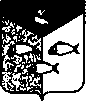                Глава Пеновского района           Тверской областиР А С П О Р Я Ж Е Н И Е19.03.2020г.                                 п.г.т. Пено	№ 40-рО создании рабочей группы по профилактике и предотвращению распространения на территории МО «Пеновский район» новой короновирусной инфекции (COVID-2019)Во исполнение постановления Губернатора Тверской области № 16-пг от 17.03.2020 года «О введении режима повышенной готовности на территории Тверской области» и в целях  профилактики и предотвращения распространения на территории Тверской области новой коронавирусной инфекции   (COVID-2019), в соответствии с Федеральным законом от 21.12.1994 года № 68-ФЗ «О защите населения и территорий от чрезвычайных ситуаций природного и техногенного характера» и законом Тверской области от 30.07.1998 № 26-ОЗ-2 «О защите населения и территорий области   от чрезвычайных ситуаций природного и техногенного характера»:Создать рабочую группу по  профилактике и предотвращению распространения новой коронавирусной инфекции   (COVID-2019)  на территории  МО «Пеновский район»  (далее - Рабочая группа) и утвердить ее состав (Приложение 1).Утвердить Положение о Рабочей группе (приложение 2).Контроль за исполнением распоряжения оставляю за собой.Контроль за исполнением настоящего распоряжения оставляю за собой.Глава Пеновского района                                                                   В.Ф. МорозовПриложение 1утверждено                                                                                Распоряжением                                                                                                        Главы  Пеновского района                                                                                  от 19.03.2020 г. № 40-р     Составрабочей группы по профилактике и предотвращению распространения новой коронавирусной инфекции   (COVID-2019)  на территории  МО «Пеновский район»Морозов В.Ф.          -   Глава  Пеновского района,  председатель рабочей группы;Болдин А.А.       -  Заместитель Главы Администрации Пеновского района, заместитель председателя рабочей группы;Болдина В.Ю.         – руководитель общего отдела Администрации Пеновского района, секретарь рабочей группы, Члены рабочей группы:Терехова Е.И.      -  Главный врач ГБУЗ «Пеновская ЦРБ», Горина И.В.           - руководитель отдела  по делам культуры   молодежи и   спорта  Администрации Пеновского района;Королёва В.А.      - руководитель отдела образования  Администрации Пеновского района;Смирнова О.В.      - руководитель отдела прогнозирования и муниципального заказа Администрации Пеновского района;Лотоголец А.Ш. -  Начальник Пеновского ПП МО МВД России «Осташковский»Корсакова С.В.    –  начальник территориального отдела социальной защиты Пеновского районаПриложение 2утверждено                                                                                Распоряжением                                                                                                        Главы  Пеновского района                                                                                  от 19.03.2020 г. № 40-р     ПоложениеО Рабочей группе по  профилактике и предотвращению распространения новой коронавирусной инфекции   (COVID-2019)  на территории  МО «Пеновский район»1. Рабочая группа по  профилактике и предотвращению распространения новой коронавирусной инфекции   (COVID-2019)  на территории  МО «Пеновский район»  (далее - Рабочая группа)  образован в целях рассмотрения вопросов, связанных с предупреждением распространения коронавирусной инфекции (COVID-2019) на территории Пеновского района Тверской области.2. Рабочая группа в своей деятельности руководствуется санитарным законодательством Российской Федерации, решениями Оперативных штабов и комиссий, созданных на уровне Правительства Российской Федерации, рекомендациями рабочей группы по предупреждению завоза и распространения новой коронавирусной инфекции (COVID-2019) в Тверской области при Правительстве Тверской области иными решениями и актами.3. Основными задачами Рабочей группы являются:3.1. рассмотрение проблем жизнедеятельности МО «Пеновский район», связанных с распространением коронавирусной инфекции (COVID-2019);3.2. выработка предложений по проведению мероприятий, направленных на предупреждение распространения коронавирусной инфекции (COVID-2019) на территории МО «Пеновский район»;3.3. организация взаимодействия с органами и организациями, осуществляющими федеральный государственный санитарно-эпидемиологический надзор, исполнительными органами государственной власти Тверской области и другими органами, организациями и учреждениями.4. Для решения возложенных задач Рабочая группа вправе:4.1. запрашивать и получать необходимую информацию от органов и организаций, осуществляющих федеральный государственный санитарно-эпидемиологический надзор, исполнительных органов государственной власти Тверской области и других органов, организаций и учреждений;4.2. направлять своих представителей для участия в мероприятиях, проводимых органами государственной власти по вопросам, касающимся задач Рабочей группы;4.3. привлекать к работе специалистов в соответствующих сферах деятельности;4.4. организовывать взаимодействие с органами и организациями Роспотребнадзора, здравоохранения и другими органами по компетенции;4.6. ежедневно представлять Главе Пеновского района доклад о количестве заболевших новой коронавирусной инфекцией и принимаемых мерах.5. Заседания Рабочей группы проводит его председатель или его заместитель.6. Решения Рабочей группы оформляются протоколом, который подписывается председательствующим на заседании, и направляется Главе Пеновского района.Постановление завизировали:Рассылка: в дело, ОП и МЗ (1 экз.),  членам комиссии – (11 экз.)Дата Наименование должностиПодписьРасшифровка подписиЗаместитель Главы Администрации районаА.А. Болдин